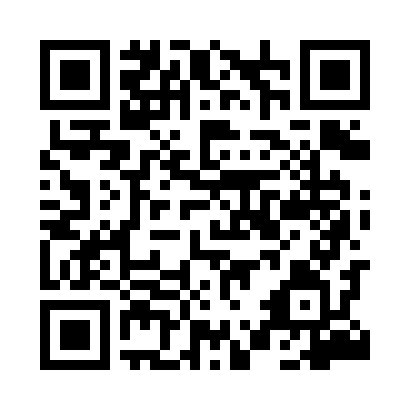 Prayer times for Odlzyca, PolandWed 1 May 2024 - Fri 31 May 2024High Latitude Method: Angle Based RulePrayer Calculation Method: Muslim World LeagueAsar Calculation Method: HanafiPrayer times provided by https://www.salahtimes.comDateDayFajrSunriseDhuhrAsrMaghribIsha1Wed2:585:2212:465:528:1010:252Thu2:555:2112:465:538:1210:273Fri2:515:1912:465:548:1410:304Sat2:485:1712:465:558:1510:335Sun2:445:1512:465:568:1710:366Mon2:415:1412:465:578:1810:397Tue2:375:1212:455:588:2010:438Wed2:345:1012:455:598:2110:469Thu2:315:0912:456:008:2310:4910Fri2:305:0712:456:018:2410:5211Sat2:305:0512:456:028:2610:5312Sun2:295:0412:456:038:2710:5413Mon2:285:0212:456:038:2910:5414Tue2:285:0112:456:048:3010:5515Wed2:275:0012:456:058:3210:5616Thu2:274:5812:456:068:3310:5617Fri2:264:5712:456:078:3510:5718Sat2:264:5512:456:088:3610:5819Sun2:254:5412:456:098:3710:5820Mon2:254:5312:466:098:3910:5921Tue2:244:5212:466:108:4010:5922Wed2:244:5012:466:118:4111:0023Thu2:234:4912:466:128:4311:0124Fri2:234:4812:466:128:4411:0125Sat2:234:4712:466:138:4511:0226Sun2:224:4612:466:148:4711:0227Mon2:224:4512:466:158:4811:0328Tue2:224:4412:466:158:4911:0429Wed2:214:4312:466:168:5011:0430Thu2:214:4212:476:178:5111:0531Fri2:214:4212:476:178:5211:05